Mass Spectrometry Facility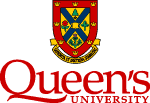 MS Submission Formwww.chem.queensu.ca/facilities/mass-spectrometryQueen's University 90 Bader LaneChernoff Hall Rooms 102 & 101Phone: (613)-533-6000 Ext. 74253Email: mass.spec@queensu.ca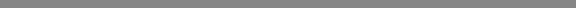 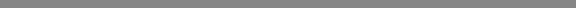 Name:	Email:Supervisor:	Email:Address:Payment information: Account number (internal user):	PO #Molecular Weight:	M.P. or B.P.:Physical state:	Concentration:Best solvents:	Toxic:: (if yes giveProposed Structure:comments on precautionsResolutionLow resolution (LRMS)MS Analysis MethodElectrospray (ESI)                                     Nano-LCMS**  High resolution (HRMS<5ppm)	Nano-LC-MS/MS	Nano-LCMSnAtomic Composition*)                                                              Electron Impact (EI) *MS/MS (CID)Polarity:Positive	Negative*) Atomic composition available up to ~ 800 u. Chemical Ionisation (CI)MALDI (Matrix assisted LaserDescription/lonisation)	**) Please provide experimental conditions required (column, injector volume, flow, solvent, pressures etc.) Special Instructions:	Internal Use ONLY:	Orbitrap	GCT	